    MIĘDZYSZKOLNY OŚRODEK SPORTOWY KRAKÓW-WSCHÓD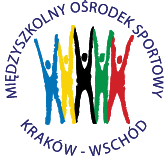 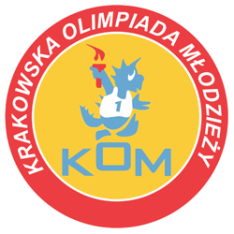 Adres: Centrum Rozwoju Com Com Zoneul. Ptaszyckiego 6 – P 09,  31 – 979 Krakówtel/fax: 12 685 58 25,   email:  biuro@kom.krakow.plwww.kom.krakow.plKraków, 13.01.2022r.KOMUNIKAT KOM 2021/2022IGRZYSKA MŁODZIEŻY SZKOLNEJ – KOSZYKÓWKA DZIEWCZĄTMiejsce rozgrywek: Hala Com Com Zone, ul. Ptaszyckiego 6Regulamin rozgrywek:1. W zawodach weźmie udział 14 szkół podstawowych.2. W eliminacjach zespoły zostaną podzielone na 3 grupy: Gr. 1 – SP 64, SP 27, KSP Molla, SP 91Gr. 2 – SP 100, SP 68, SP 85, SP 126, SSP 7Gr. 3 – SP 113, SP 162, SP 151, KSP Jadwiga, SP 53W przypadku kwarantanny szkoły, w razie możliwości szkoła zostanie przeniesiona do innej grupy lub zostanie utworzona 4 grupa dla tych szkół ( minimum 3 szkoły ).	Mecze w grupach rozgrywane będą systemem każdy z każdym. Pierwsze  2 zespoły z każdej grupy awansują do półfinałów3. W półfinałach zespoły podzielone zostają wg klucza:      Grupa „X” – 1m. gr. 1, 1m. gr. 3, 2m. gr. 2,      Grupa „Y” – 1m. gr 2, 2m. gr. 1, 2m.  gr. 3, Po dwa najlepsze zespoły z grup rozegrają finał o miejsca 1 – 4 systemem play off:1m gr. X – 2 m gr. Y i 1m gr. Y – 2m gr. X. Przegrani z w/w spotkań rozegrają mecz o 3 miejsce, natomiast zwycięzcy zagrają o 1 miejsce. Pozostałe zespoły zostaną sklasyfikowane w zależności od zajętego miejsca w grupach półfinałowych i tak: zespoły z trzecich miejsc zajmą w tabeli końcowej miejsca 5-6.4. Przepisy gry: - w grze uczestniczy skład 5-osobowy, zespół liczy do 12 zawodniczek z jednej szkoły,- obowiązuje dowolność zmian,- w systemie turniejowym w danym dniu zawodów uczestniczą te same zawodniczki tj. 12 zawodniczek zgłoszonych w tym dniu do zawodów,- zawody rozgrywane będą piłką nr 6,- czas gry: 2 x 10 min ( w grupach 5 drużynowych 2 x 8 minut ).  Bez zatrzymywania czasu gry (zatrzymywane ostatnie 2 min. drugiej połowy), - dogrywka trwa 3 minuty czasu zatrzymywanego, - przerwy na żądanie 1 x 30 sekund w każdej połowie, również w dogrywce,- obowiązują przepisy 3 sekundy, 5 sekund, 8 sekund, 24 sekundy(tolerancyjnie – sędzia na boisku sygnalizuje wyraźną grę na czas jednej z drużyn),- piąte i kolejne przewinienie zespołu karane jest rzutami osobistymi,- piąte przewinienie zawodnika dyskwalifikuje go do końca meczu,- spotkania zapisywane są na protokołach uproszczonych,- w przypadku łamania zasad fair play może nastąpić wykluczenie zawodnika, opiekuna lub zespołu z zawodów lub turnieju,- pozostałe rozstrzygnięcia  zgodne z przepisami PZKosz.5.Punktacja:Za wygrane spotkanie zespół otrzymuje 2 punkty, za przegrane 1 punkt, za walkower 0 punktówO kolejności zespołów decydują kolejno:• większa liczba zdobytych punktów,• jeżeli dwa lub więcej zespołów uzyska te sama liczbę punktów decyduje większa liczba punktów w bezpośrednich meczach pomiędzy nimi, a następnie lepszy stosunek koszy zdobytych do straconych w bezpośrednich meczach pomiędzy nimi, lepszy stosunek koszy zdobytych do straconych w całym turnieju, większa liczba zdobytych koszy w całym turnieju.6. W każdym momencie turnieju realizator zastrzega sobie prawo do zmian w regulaminie tych rozgrywekUWAGA!Zespół musi się stawić 15 minut przed swoim pierwszym meczem. UWAGA!!!  Zespoły uczestniczą w jednolitych strojach sportowych. Zawodnicy grają w obuwiu halowym. ! NA ROZGRZEWKĘ SZKOŁY PRZYNOSZĄ WŁASNE PIŁKI !Terminarz:Data Godz.MeczwynikTabela11.01.2022r.WtorekGr. 111.3012.0012.30SP 64 – SP 27SP 64 – SP 91SP 27 – SP 9120:512:148:14 Grupa 11m. SP 91         4    28:202m. SP 64         3    32:193m. SP 27         2    13:34Awans: SP 91 i SP 6412.01.2022r.ŚrodaGr. 29.3010.0010.3011.0011.3012.00SP 100 – SSP 7SP 85 – SP 68SSP 7 – SP 68SP 100 – SP 85SP 100 – SP 68SP 85 – SSP 758:212:216:3648:635:260:2Grupa 21m. SP 100      6   141:102m. SP 68        5     59:533m. SP 85        4     78:714m. SSP 7         3    10:154Awans: SP 100 i SP 6813.01.2022r.CzwartekGr. 39.3010.0010.3011.0011.3012.00SP 113 – SP 162SP 162 – SP 151SP 113 – SP 15112:26:1819:4Grupa 31m. SP 113        4   31:62m. SP 151        3   22:253m. SP 162        2     8:30Awans: SP 113 i SP 1512.02.2022r.ŚrodaPółfinał X12.3013.0013.30SP 91, SP 68, SP 1133.02.2022r.CzwartekPółfinał Y12.3013.0013.30SP 64, SP 100, SP 151